Music To Be CoolBach is Back!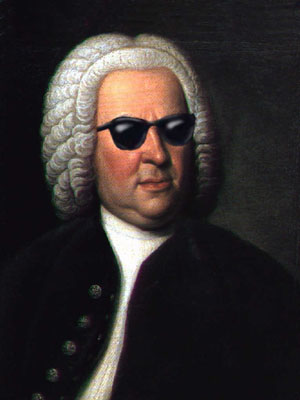 Local organists and instrumentalists collaborate to celebrate the life of Johann Sebastian Bach(1685-1750)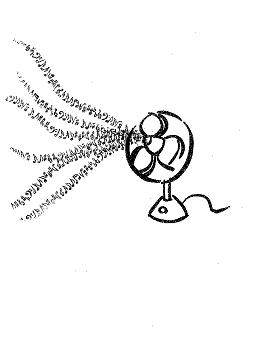 and make Bach cool!SATURDAY, AUGUST 14, 4 p.m.Trinity Lutheran Church, HagerstownFor further information, please call 301-733-2878, ext 206 or check out our website, tlchag.org